ARTICULO 10 LAIPNUMERAL 8MES DE NOVIEMBRE       2021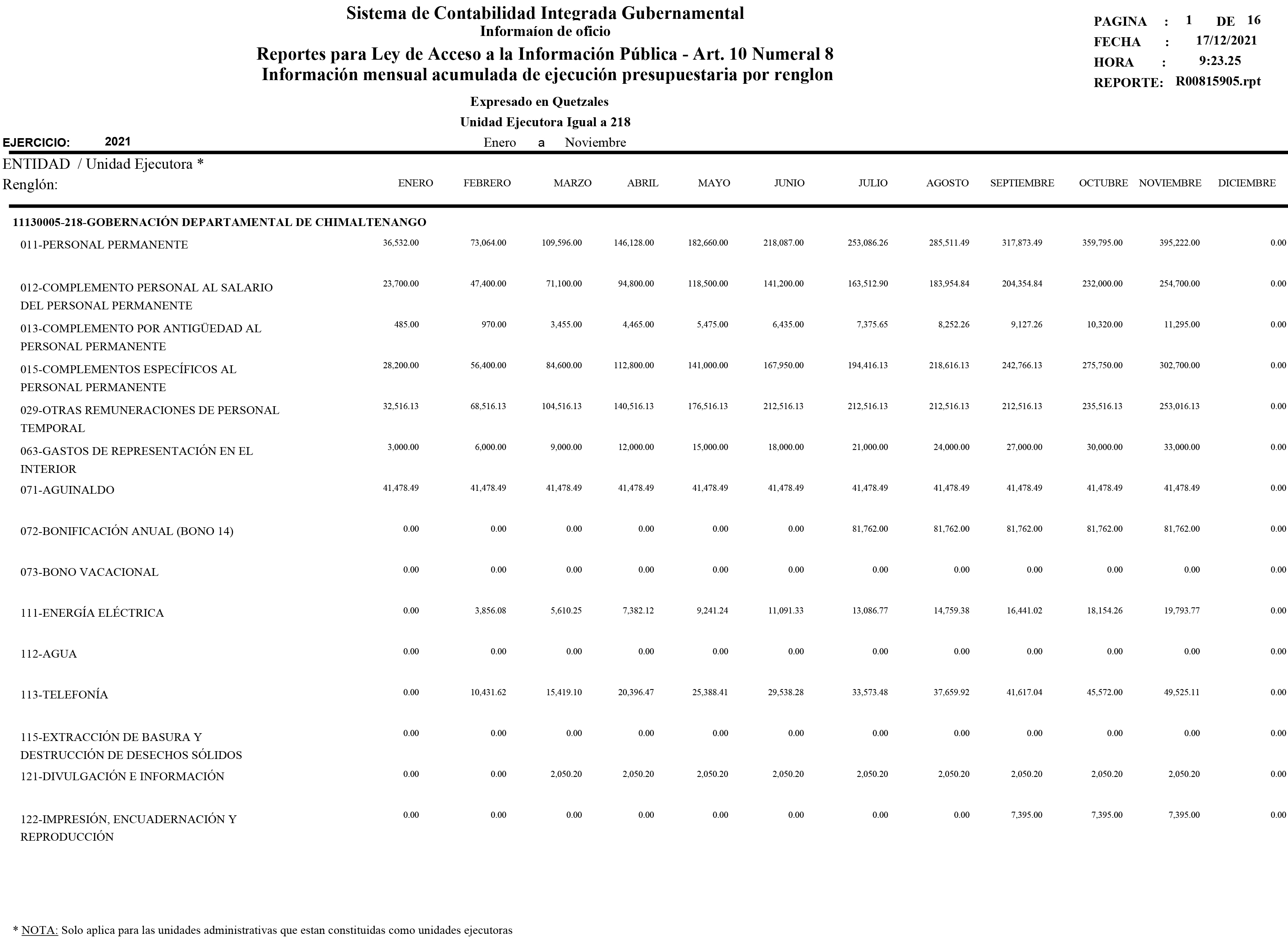 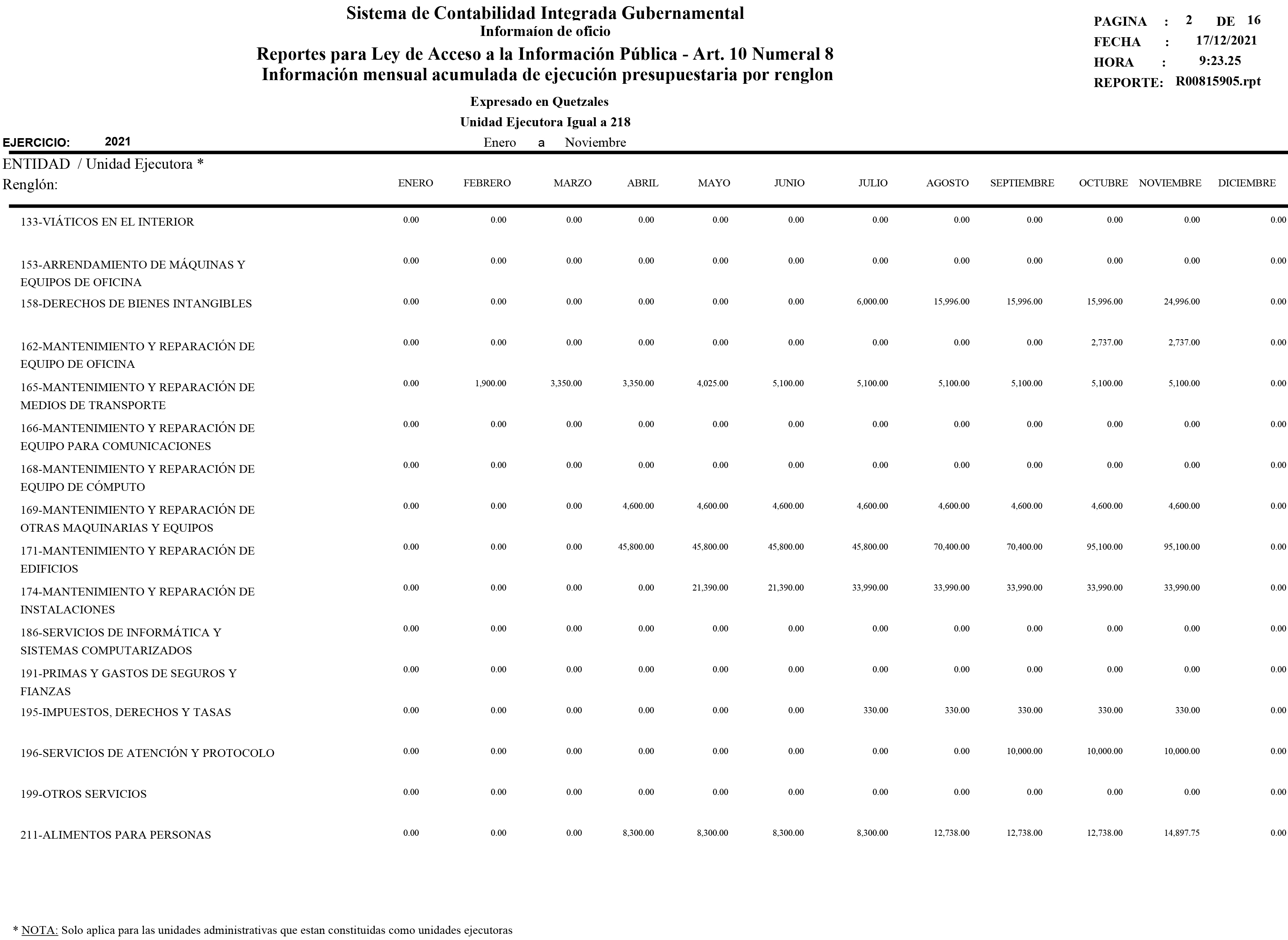 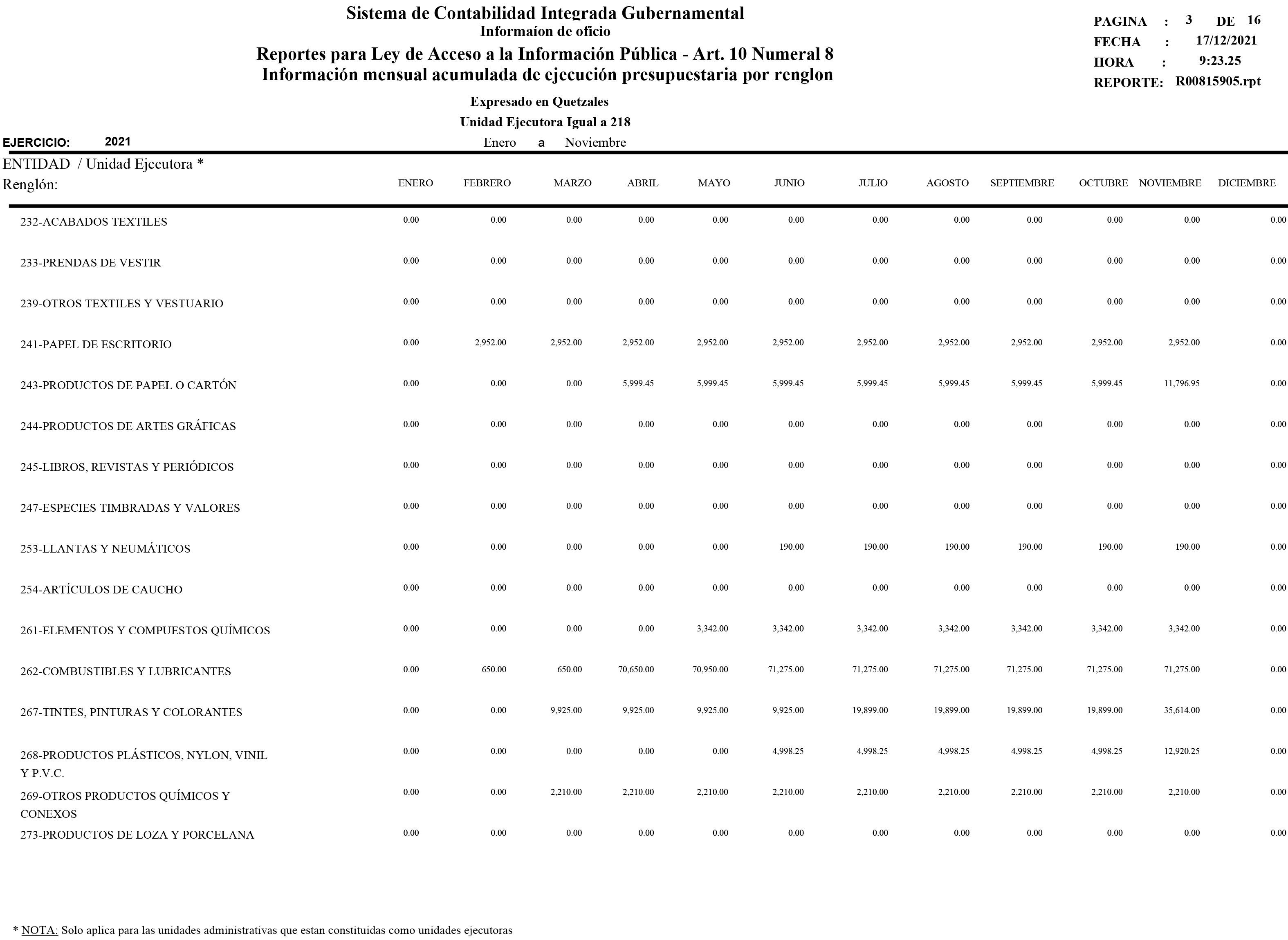 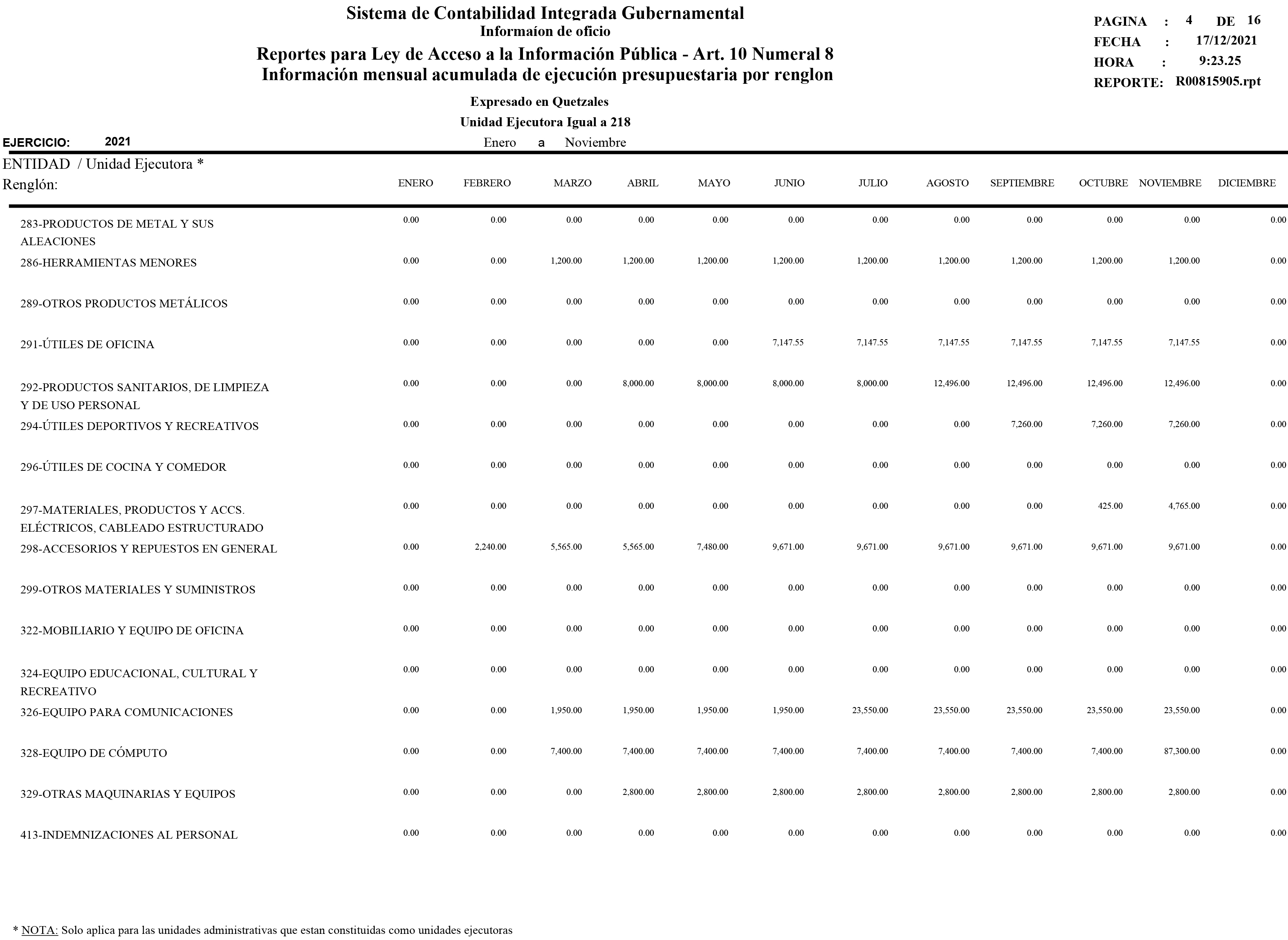 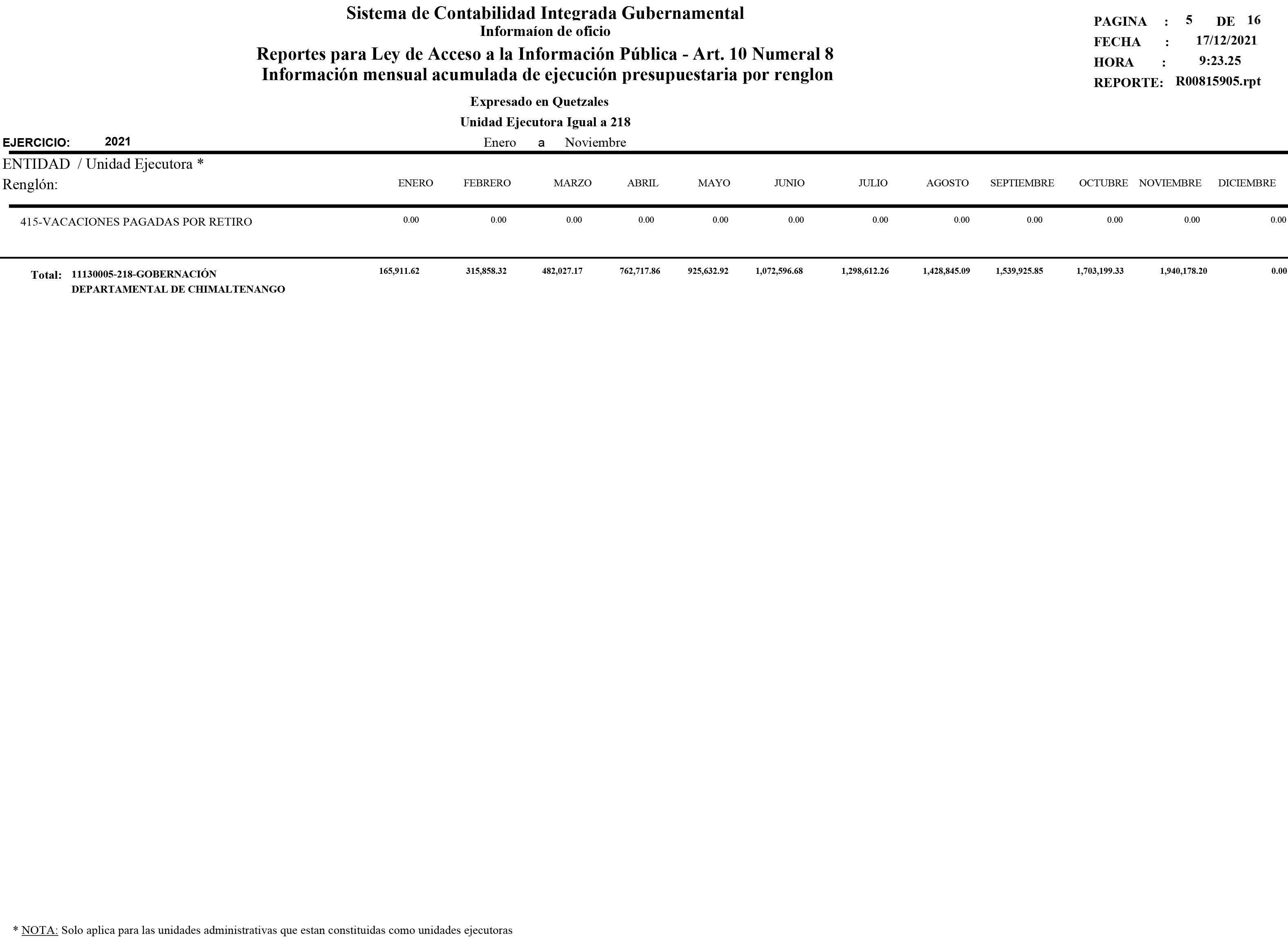 